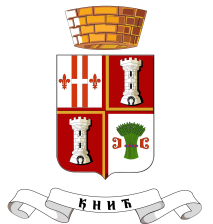 ИКОК  6/2020И З Ј А В АБИРАЧА ДА ПОДРЖАВА ИЗБОРНУ ЛИСТУ КАНДИДАТА ЗА ОДБОРНИКЕ У СКУПШТИНИ ОПШТИНЕ КНИЋ    Подржавам Изборну листу _____________________________________________________                                    (назив изборне листе)    кандидата за одборнике у Скупштини општине Кнић, коју изборној комисији општине      Кнић подноси   ________________________________________________________________                                (назив подносиоца изборне листе:назив политичке странке-                                ________________________________________________________________                                страначке коалиције-друге политичке организације-групе грађана)                                                                                                                                          Бирач:___________________(својеручни потпис)____________________                                                                                                                                   (име и презиме)_____________________                                                                                                                                 (ЈМБГ)____________________________  (пребивалиште и адреса стана)Потврђује се да је  _____________________________________________________ својеручно                                       (име и презиме, место становања, улица и кућни број)потписао ову исправу (или: признао за свој потпис на овој исправи).Истоветност именованог утврђена је на основу личне карте, број______________________издате од стране ____________________.Такса за оверу од 50,00 динара, наплаћена је и поништена._________________________________________________, Ов.бр. ______________/2020                                                                                               ОВЛАШЋЕНИ ОВЕРИТЕЉ                                                                           М.П.              __________________________________                                                                                                           (потпис)Напомена 1: Изјава мора бити оверена у суду, општинској управи или код јавног бележника.